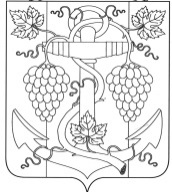 СОВЕТ ЗАПОРОЖСКОГО  СЕЛЬСКОГО ПОСЕЛЕНИЯ ТЕМРЮКСКОГО РАЙОНАРЕШЕНИЕ №186 XLIX сессия                                                                                       IV созыва«02» августа 2022 года                                                                      ст. Запорожская                                         О признании утративших силу некоторых нормативных правовых актов Совета Запорожского сельского поселенияТемрюкского районаВо исполнение  Федерального  закона от  06 октября 2003 года                 №131-ФЗ  «Об общих принципах организации местного самоуправления в Российской Федерации», Уставом Запорожского сельского поселения Темрюкского района, Совет Запорожского сельского поселения Темрюкского района, р е ш и л:1.1. решение ХLI сессии Совета Запорожского сельского поселения Темрюкского района от 28 января 2022 года № 153 «Об оплате труда и денежном содержании лиц, замещающих муниципальные должности и должности муниципальной службы в администрации Запорожского сельского поселения Темрюкского района»;1.2. решение ХLI сессии Совета Запорожского сельского поселения Темрюкского района от 28 января 2022 года № 155 «О Реестре муниципальных должностей и Реестре должностей муниципальной службы администрации Запорожского  сельского поселения Темрюкского района»;1.3. решение XLV сессии Совета Запорожского сельского поселения Темрюкского района от 22 апреля  2022 года № 169 «О внесении изменений в решение ХLI сессии Совета Запорожского сельского поселения Темрюкского района IV  созыва от 28 января  2022 года № 155 «О Реестре муниципальных должностей и Реестре должностей муниципальной службы администрации Запорожского  сельского поселения Темрюкского района»»;2. Общему отделу администрации Запорожского сельского поселения Темрюкского  района ( Полтораченко )  официально опубликовать (разместить) на официальном сайте муниципального образования Темрюкский район и информационно-телекоммуникационной сети «Интернет», а так же разместить на официальном сайте администрации Запорожского сельского поселения Темрюкского района.3. Контроль за выполнением настоящего решения Совета Запорожского сельского поселения Темрюкского района возложить на заместителя главы Запорожского сельского поселения Темрюкского района Е.И.Ясинскую и постоянную комиссию Совета Запорожского сельского поселения Темрюкского района по вопросам обеспечения законности, правопорядка, охраны прав и свобод граждан, развитию местного самоуправления С.Н. Ермоленко.4. Решение вступает в силу со дня  его подписания.Исполняющий обязанностиглавы Запорожского  сельского поселения Темрюкского района   ___________________ К.А.Домашев«02» августа 2022 годаПредседатель СоветаЗапорожского  сельского поселения Темрюкского района_____________ И.Р.Абрамян«02» августа 2022 года 